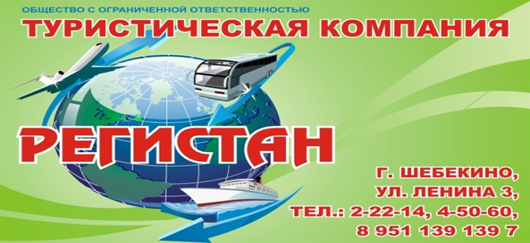 Номер в едином Федеральном Реестре туроператоров РТО  010460Гостевой дом "Черноморский дворик" п. БереговоеСТОИМОСТЬ ЗА ЗАЕЗД С 1 ЧЕЛОВЕКА: В стоимость входит: Проезд на комфортабельном автобусе, проживание в номерах выбранной категории, сопровождение, страховка от несчастного случая на время проездаЕсли приобретается отдельный проезд:  Взрослые -6000 руб., дети до 10 лет - 5700 руб.Территория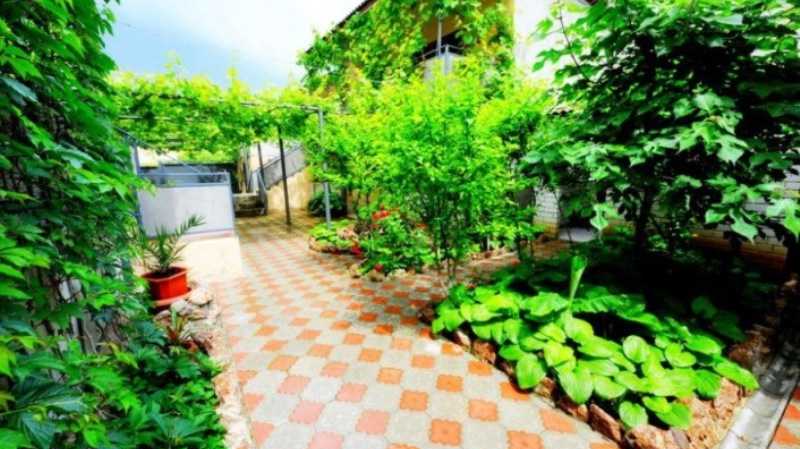 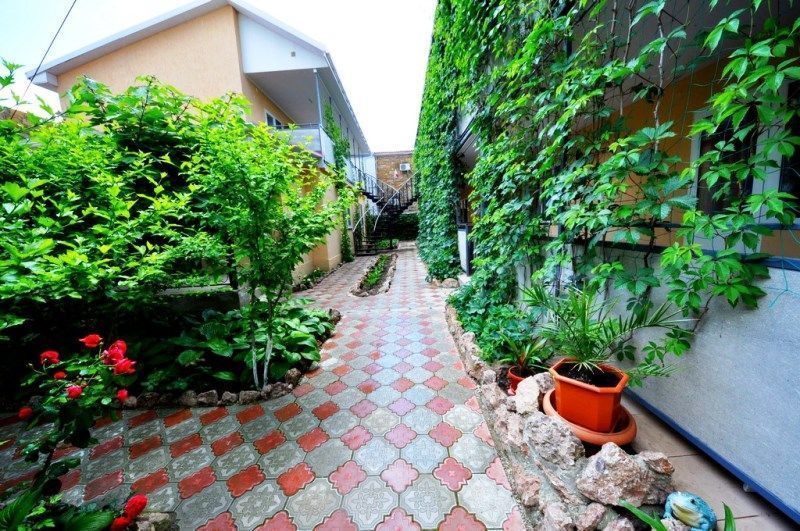 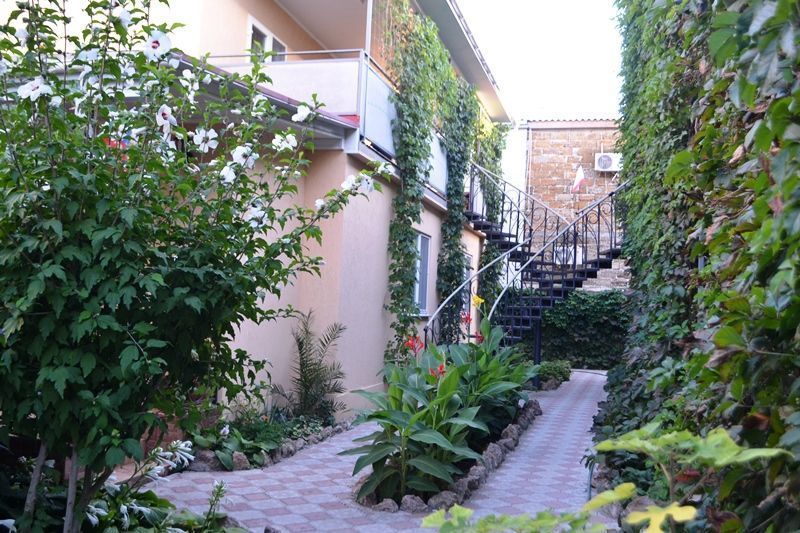 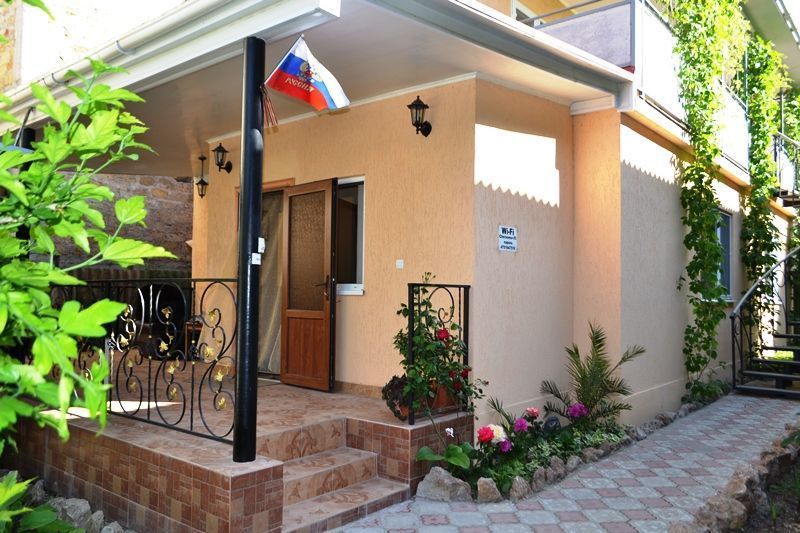 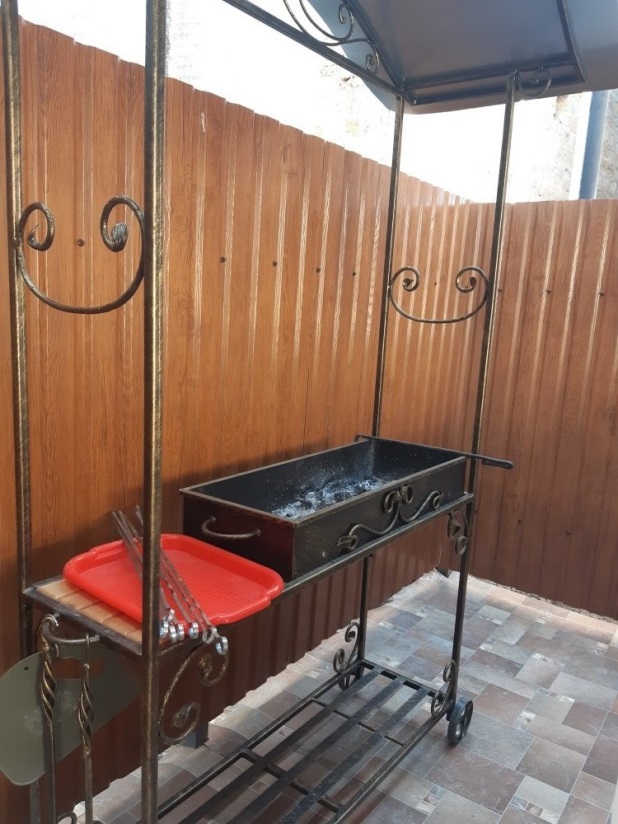 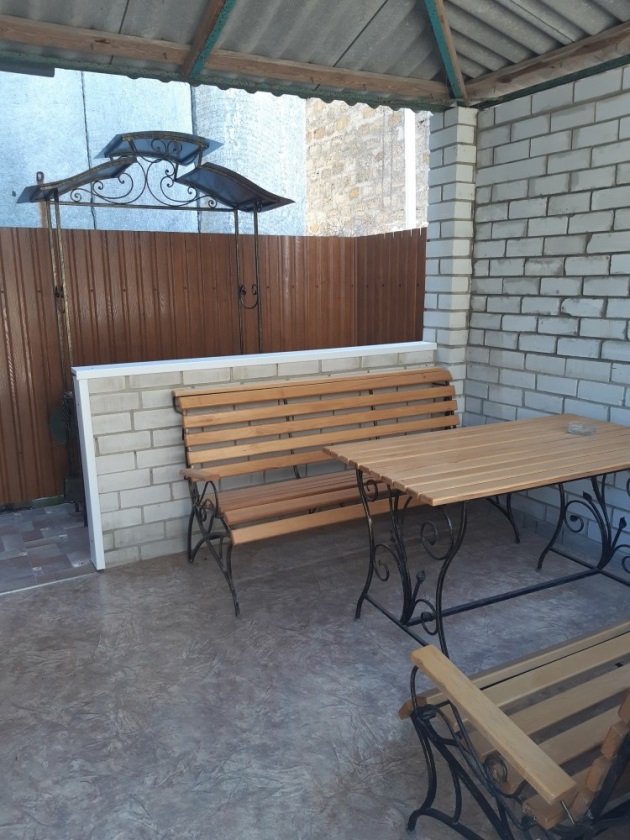 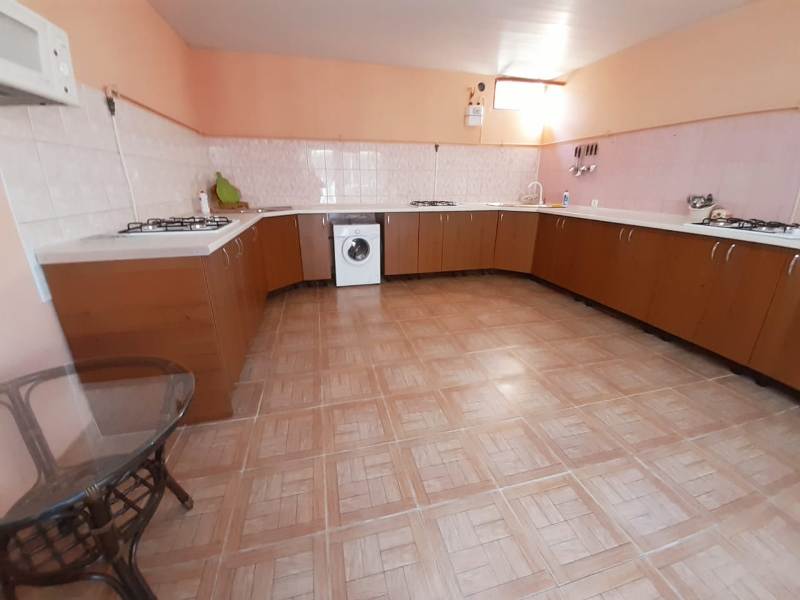 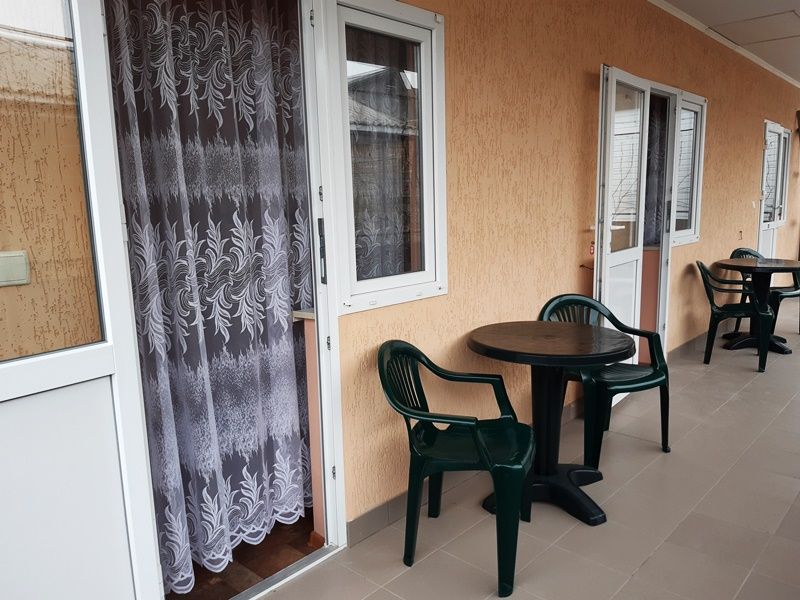 "Стандарт " 2х-местныйВ номере: односпальные или двуспальная кровати, шкаф, стулья, прикроватные тумбочки, журнальный столик, вешалка, зеркало, душ, туалетУдобства:	 кондиционер, телевизор, спутниковое ТВ, холодильник, чайник, СВЧ, посуда, балкон с обеденной зоной и летней мебелью (рядом с номером), интернет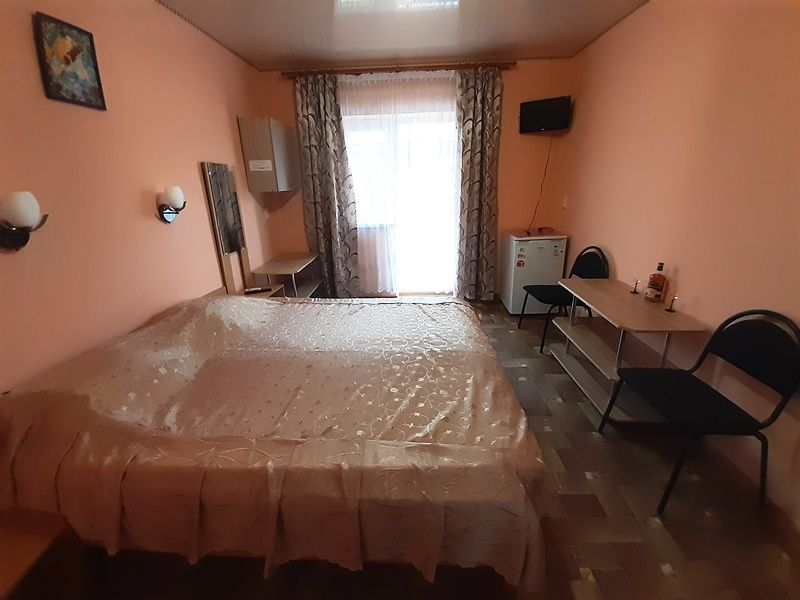 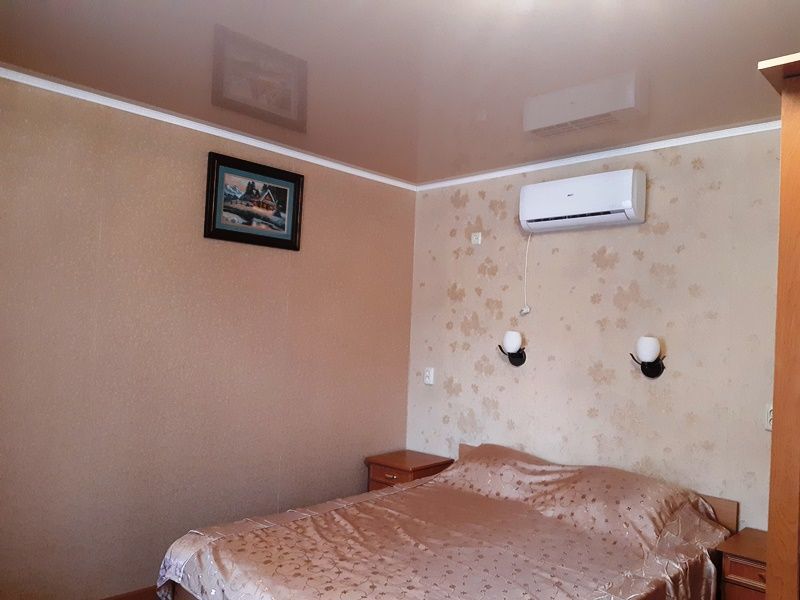 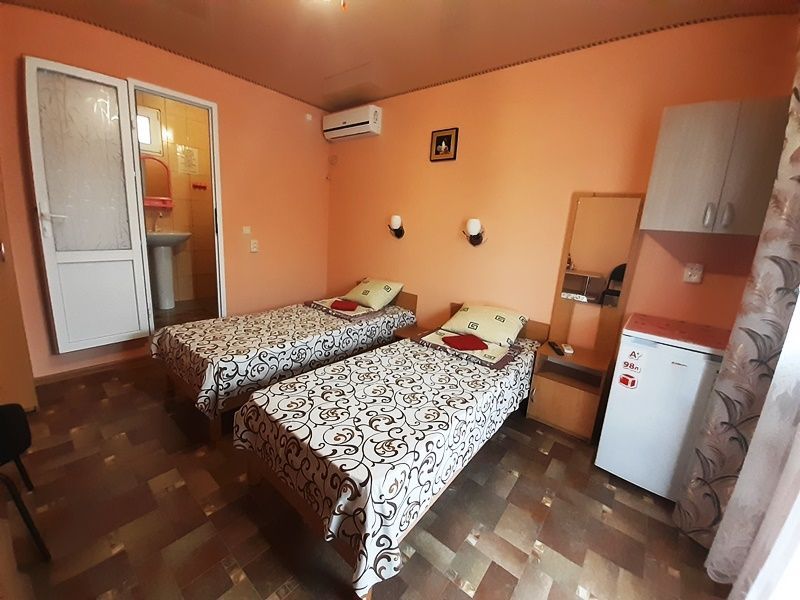 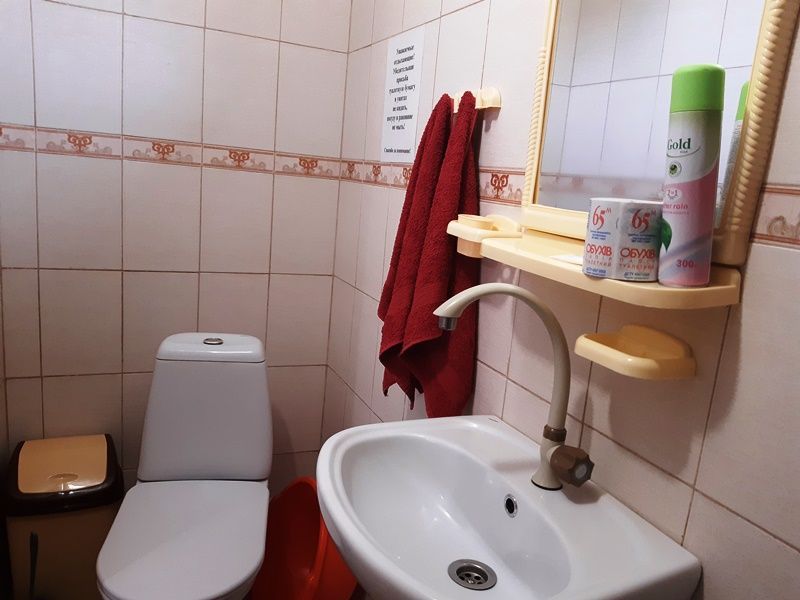 "Стандарт " 3х-местныйВ номере: односпальная и двуспальная кровати, шкаф, стулья, прикроватные тумбочки, журнальный столик, вешалка, зеркало, кухонный гарнитур, душ, туалетУдобства:	кондиционер, телевизор плазма, спутниковое ТВ, холодильник, чайник, посуда, балкон с обеденной зоной и летней мебелью (рядом с номером), интернет, вид во двор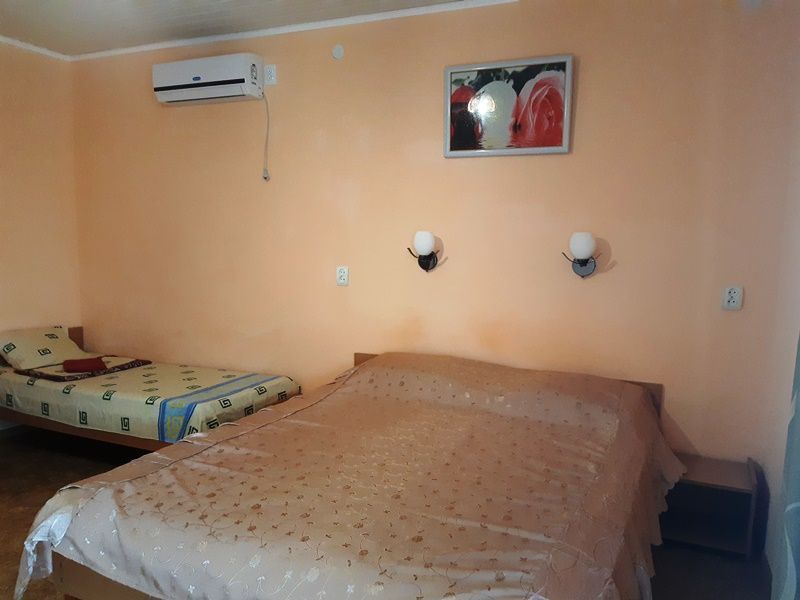 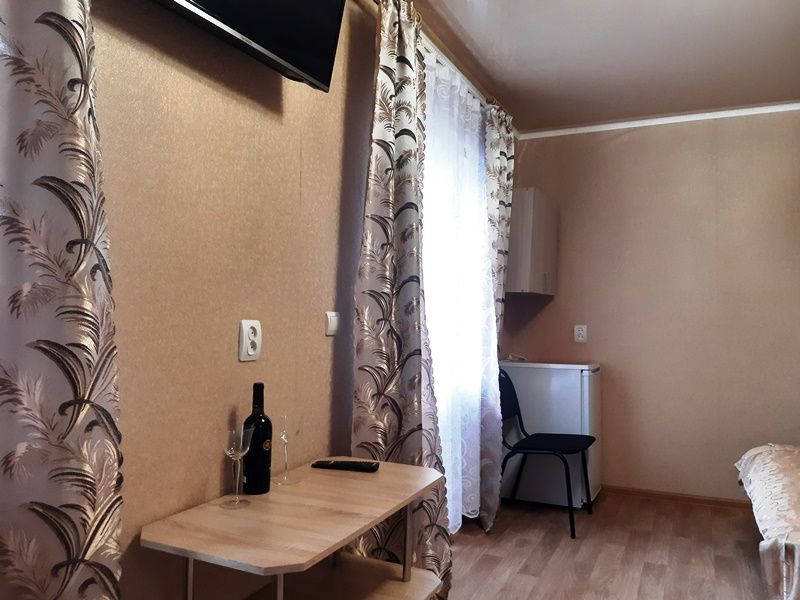 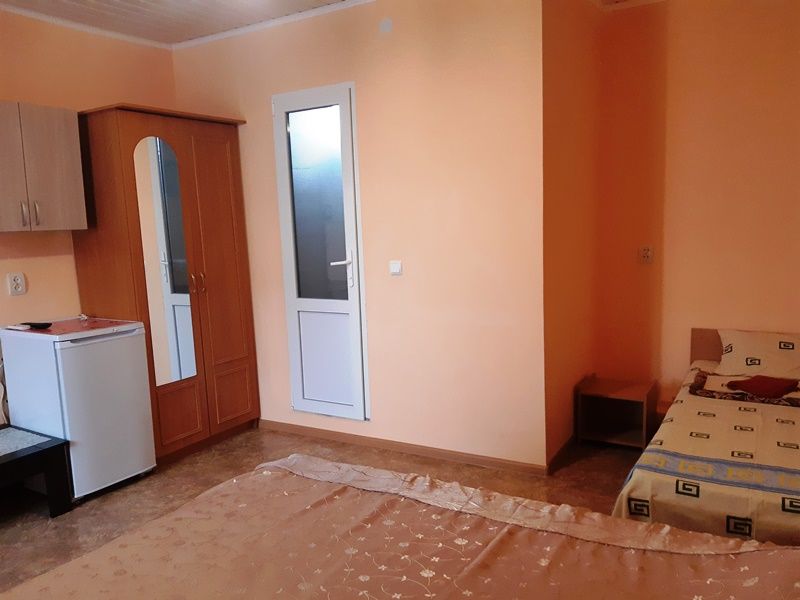 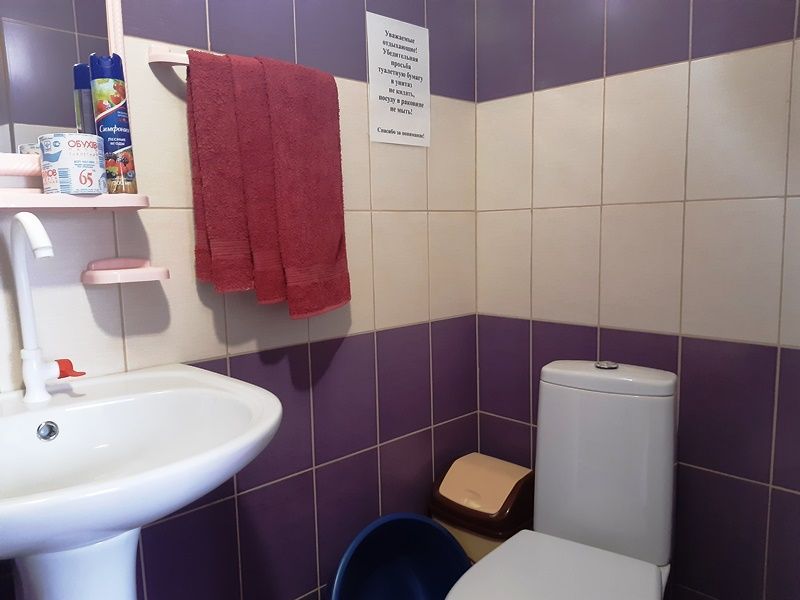 "Стандарт " 4х-местный 2х комнатныйВ номере: 2 односпальные и двуспальная кровати, шкаф, стулья, прикроватные тумбочки, журнальный столик, вешалка, зеркало, кухонный гарнитур, душ, туалетУдобства:	кондиционер, телевизор плазма, спутниковое ТВ, холодильник, чайник, посуда, балкон с обеденной зоной и летней мебелью (рядом с номером), интернет, вид во дворРАССТОЯНИЯ:- набережная - 5 минут- центр - 10 минут- центр развлечений - 5 минут- аквапарк - 20 минут- рынок - 5 минут- магазин продукты - 5 минуты- остановка маршрутки - 7 минут- аптека - 5 минутПИТАНИЕ: общая кухня    ПЛЯЖ: песчаный 5 минут до моряК Вашим услугам: стиральная машинка(платно), Wi-Fi интернет, мангал, зеленый двор, беседка, гладильная + утюг, СВЧ, спутниковое ТВГрафик выездов2-х мест. стандарт3-х мест. стандарт4-х мест.             (2х комнатный)07.06 – 16.06.2022   12950126001180014.06 – 23.06.202212950126001180021.06 – 30.06.202212950126001180028.06 – 07.07.202213700129001210005.07 – 14.07.202214000133001230012.07 – 21.07.202214000133001230019.07 – 28.07.202214000133001230026.07 – 04.08.202214000133001230002.08 – 11.08.202214000133001230009.08 – 18.08.202214000133001230016.08 – 25.08.202214000133001230023.08 – 01.09.202214000133001230030.08 – 08.09.202213100125001190006.09 – 15.09.2022129501260011800